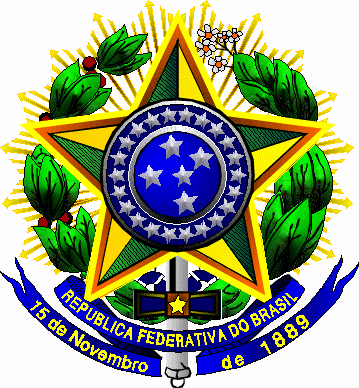 MINISTÉRIO DA EDUCAÇÃOINSTITUTO FEDERAL DO ESPÍRITO SANTOUASG 158428 - campus IBATIBAAvenida Sete de Novembro, nº 40 - Bairro Centro – CEP 29.395-000, Ibatiba – ES(28) 3543-5500EDITAL Nº 01/2022 DE PROCESSO SELETIVO SIMPLIFICADO DE BOLSISTAS PARA O PROGRAMA VIVA O FUTURO DO IFES - CAMPUS IBATIBAANEXO IFICHA DE INSCRIÇÃOSolicito à Diretoria de Pesquisa, Pós-Graduação e Extensão do Ifes, a minha inscrição neste Processo Seletivo Simplificado para a Contratação de Bolsista para o Programa Viva o Futuro , De acordo com os dados acima.Declaro estar ciente e concordar plenamente com todos os termos do Edital 01/2022.Ibatiba - ES, 	de 	de 2022.Assinatura do CandidatoNOME DO CANDIDATONOME DO CANDIDATONOME DO CANDIDATONOME DO CANDIDATODOCUMENTO OFICIAL DE IDENTIDADEDOCUMENTO OFICIAL DE IDENTIDADEDOCUMENTO OFICIAL DE IDENTIDADEDOCUMENTO OFICIAL DE IDENTIDADENÚMERODATA DE EMISSÃOÓRGÃO EMISSORÓRGÃO EMISSORENDEREÇO (RUA, AVENIDA, PRAÇA, NÚMERO, APARTAMENTO, ETC.)ENDEREÇO (RUA, AVENIDA, PRAÇA, NÚMERO, APARTAMENTO, ETC.)ENDEREÇO (RUA, AVENIDA, PRAÇA, NÚMERO, APARTAMENTO, ETC.)ENDEREÇO (RUA, AVENIDA, PRAÇA, NÚMERO, APARTAMENTO, ETC.)BAIRROCIDADECEPUFTELEFONE(Preferencialmente Celular)E-MAILDATA DE NASCIMENTODATA DE NASCIMENTO